(Tutanak formu en az iki kişi tarafından imzalanır.)ADI-SOYADI	ADI-SOYADIUNVANI	UNVANITARİH/İMZA	TARİH/İMZA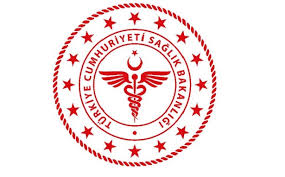 SAVUR PROF. DR. AZİZ SANCAR İLÇE DEVLET HASTANESİTIBBİ CİHAZ VE MALZEMEDEN KAYNAKLANAN OLUMSUZ OLAY BİLDİRİM FORMUSAVUR PROF. DR. AZİZ SANCAR İLÇE DEVLET HASTANESİTIBBİ CİHAZ VE MALZEMEDEN KAYNAKLANAN OLUMSUZ OLAY BİLDİRİM FORMUSAVUR PROF. DR. AZİZ SANCAR İLÇE DEVLET HASTANESİTIBBİ CİHAZ VE MALZEMEDEN KAYNAKLANAN OLUMSUZ OLAY BİLDİRİM FORMUSAVUR PROF. DR. AZİZ SANCAR İLÇE DEVLET HASTANESİTIBBİ CİHAZ VE MALZEMEDEN KAYNAKLANAN OLUMSUZ OLAY BİLDİRİM FORMUSAVUR PROF. DR. AZİZ SANCAR İLÇE DEVLET HASTANESİTIBBİ CİHAZ VE MALZEMEDEN KAYNAKLANAN OLUMSUZ OLAY BİLDİRİM FORMUSAVUR PROF. DR. AZİZ SANCAR İLÇE DEVLET HASTANESİTIBBİ CİHAZ VE MALZEMEDEN KAYNAKLANAN OLUMSUZ OLAY BİLDİRİM FORMUSAVUR PROF. DR. AZİZ SANCAR İLÇE DEVLET HASTANESİTIBBİ CİHAZ VE MALZEMEDEN KAYNAKLANAN OLUMSUZ OLAY BİLDİRİM FORMUSAVUR PROF. DR. AZİZ SANCAR İLÇE DEVLET HASTANESİTIBBİ CİHAZ VE MALZEMEDEN KAYNAKLANAN OLUMSUZ OLAY BİLDİRİM FORMU KODUMC.FR.02YAYIN TARİHİ01.11.2018REVİZYON TARİHİ 01.01.2022REVİZYON NO01SAYFA SAYISI 01                                                         OLUMSUZ OLAY TUTANAĞI                                                         OLUMSUZ OLAY TUTANAĞI                                                         OLUMSUZ OLAY TUTANAĞI1Olumsuz olayın gerçekleştiği sağlık kuruluşunun adı2Olumsuz olayın gerçekleştiği sağlık kuruluşunda görevli uyarı sistemi sorumlu kişi adı ve iletişim bilgileri3Olumsuz olaya dahil olan tıbbi cihazın adı4Olumsuz olaya dahil olan tıbbi cihazın markası5Olumsuz olaya dahil olan tıbbi cihazın model/katalog numarası6Olumsuz olaya dahil olan tıbbi cihazın seri/lot/parti numarası7Olumsuz olaya dahil olan tıbbi cihazın barkot/UBB numarası8Olumsuz olaya dahil olan tıbbi cihazın stok bilgileri9Olumsuz olaya dahil olan tıbbi cihazın üretici/ithalatçı firma adı10Olumsuz olaya dahil olan tıbbi cihazın nereden temin edildiği11Olumsuz olayda hasta dahiliyeti varsa hasta adı12Olumsuz olayda hasta dahiliyeti varsa hasta protokol numarası13Olumsuz olayın açıklaması